РЕШЕНИЕО внесении дополнения в статью 20 Положения о бюджетном процессе в муниципальном образовании «Красногвардейский район»Рассмотрев обращение главы муниципального образования «Красногвардейский район», руководствуясь Бюджетным кодексом Российской Федерации, Федеральным законом от 06.10.2003 г. № 131-ФЗ «Об общих принципах организации местного самоуправления в Российской Федерации», Уставом муниципального образования «Красногвардейский район», Совет народных депутатов муниципального образования «Красногвардейский район»		РЕШИЛ:1. Внести в статью 20 Положения о бюджетном процессе в муниципальном образовании «Красногвардейский район», утвержденного решением Совета народных депутатов муниципального образования «Красногвардейский район» от 23.08.2013 г. № 79 (в ред. решений от 26.12.2014 г. № 139, от 16.10.2015 г. № 173, от 25.08.20017 г. № 250, от 27.04.2018 г. № 29, от 22.06.2018 г. № 37), изменение, дополнив новой частью 3.1 следующего содержания:«3.1. В соответствии с решениями начальника управления финансов, дополнительно к основаниям, установленным частью 3 настоящей статьи, может осуществляться внесение изменений в сводную бюджетную роспись бюджета муниципального образования без внесения изменений в решение о бюджете муниципального образования на текущий финансовый год и плановый период по следующим основаниям:1) в случае перераспределения бюджетных ассигнований текущего финансового года в целях обеспечения софинансирования из бюджета муниципального образования при предоставлении субсидий бюджету муниципального образования из федерального бюджета, республиканского бюджета Республики Адыгея, а также бюджетных ассигнований текущего финансового года на реализацию муниципальных программ, непрограммных расходов, направленных на достижение соответствующих целей региональных, национальных проектов (федеральных проектов), - в пределах общего объема бюджетных ассигнований, предусмотренных на соответствующий финансовый год главному распорядителю средств бюджета муниципального образования, и (или) между главными распорядителями средств бюджета муниципального образования;2) в случае перераспределения бюджетных ассигнований по отдельным разделам, подразделам, целевым статьям и видам расходов бюджета муниципального образования за счет экономии по использованию в текущем финансовом году бюджетных ассигнований на оказание муниципальных услуг в пределах общего объема бюджетных ассигнований, предусмотренных главному распорядителю бюджетных средств в текущем финансовом году на оказание муниципальных услуг, выполнение работ, и (или) между главными распорядителями бюджетных средств;3) в случае перераспределения бюджетных ассигнований текущего финансового года на оплату задолженности по обязательствам отчетного финансового года, подлежавшим оплате в отчетном финансовом году в соответствии с условиями муниципальных контрактов, иных договоров с физическими и юридическими лицами, индивидуальными предпринимателями или в соответствии с соглашением;4) в случае внесения изменений в муниципальные программы муниципального образования и ведомственные целевые программы, предусматривающих выделение средств бюджета муниципального образования на реализацию программных мероприятий в пределах бюджетных ассигнований, установленных решением о бюджете муниципального образования на текущий финансовый год и плановый период;5) в случае перераспределения бюджетных ассигнований, предусмотренных главным распорядителям средств бюджета муниципального образования на финансовое обеспечение публичных нормативных обязательств, в том числе связанное с реализацией соответствующих указов Президента Российской Федерации об оплате труда, между разделами, подразделами, целевыми статьями (муниципальными программами и непрограммными направлениями деятельности), группами видов расходов классификации расходов бюджетов;6) в случае принятия решений администрацией муниципального образования о подготовке и реализации бюджетных инвестиций в форме капитальных вложений в объекты муниципальной собственности муниципального образования, а также внесения в них изменений.».2. Опубликовать настоящее решение в газете «Дружба», а также разместить на официальном сайте администрации муниципального образования «Красногвардейский район» в сети «Интернет».3. Данное решение вступает в силу со дня его опубликования. СОВЕТ НАРОДНЫХ ДЕПУТАТОВМУНИЦИПАЛЬНОГО ОБРАЗОВАНИЯ «КРАСНОГВАРДЕЙСКИЙ РАЙОН»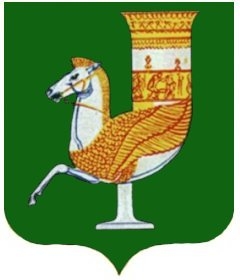 МУНИЦИПАЛЬНЭ ГЪЭПСЫКIЭ ЗИIЭУ «КРАСНОГВАРДЕЙСКЭ РАЙОНЫМ» ИНАРОДНЭ ДЕПУТАТХЭМ Я СОВЕТПринято 26-й сессией Совета народных депутатов муниципального образования  «Красногвардейский район» четвертого созыва23 августа 2019 года № 203Председатель Совета народных депутатовмуниципального образования «Красногвардейский район»______________ А.В. ВыставкинаГлавамуниципального образования «Красногвардейский район»_____________ А.Т. Османовс. Красногвардейское от 23.08.2019 г. № 90